Memory Box ResourcesInclude things that make you specialA Bible quote about uniqueness on a scrollDecorate box (you can cut, colour and stick some of the items below)Write a prayer to thank God for your talents, fold it up (can you make a mini envelope?)Isaiah 64:8 Yet you, LORD, are our Father. We are the clay, you are the potter; we are all the work of your hand.Psalm 139:16 You saw me before I was born. Every day of my life was recorded in your book. Every moment was laid out before a single day had passed.Psalm 139:2-4 You know when I sit down or stand up. You know my thoughts even when I’m far away. You see me when I travel and when I rest at home. You know everything I do. You know what I am going to say even before I say it, LORD.Luke 12 Why, even the hairs of your head are all numbered. Fear not; you are of more value than many sparrows.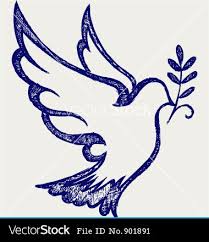 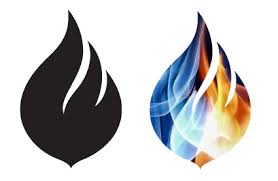 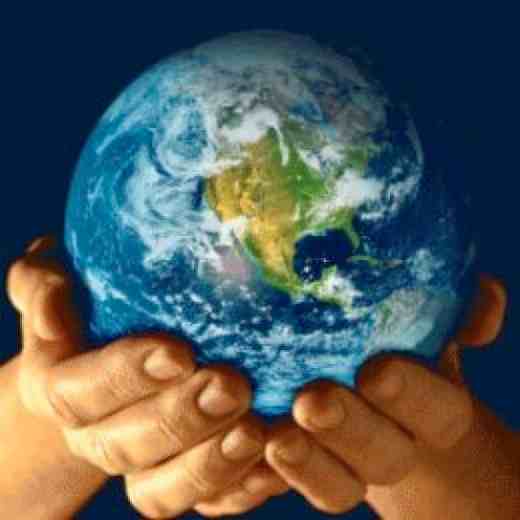 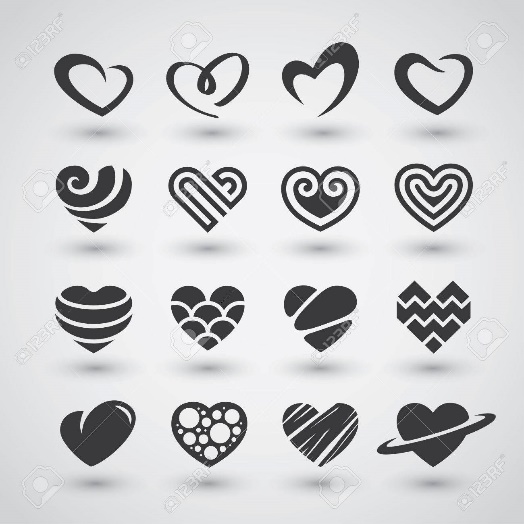 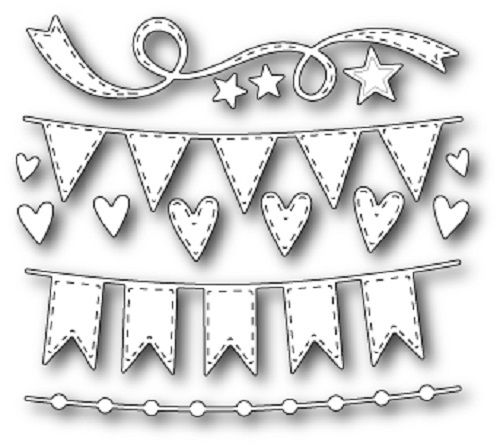 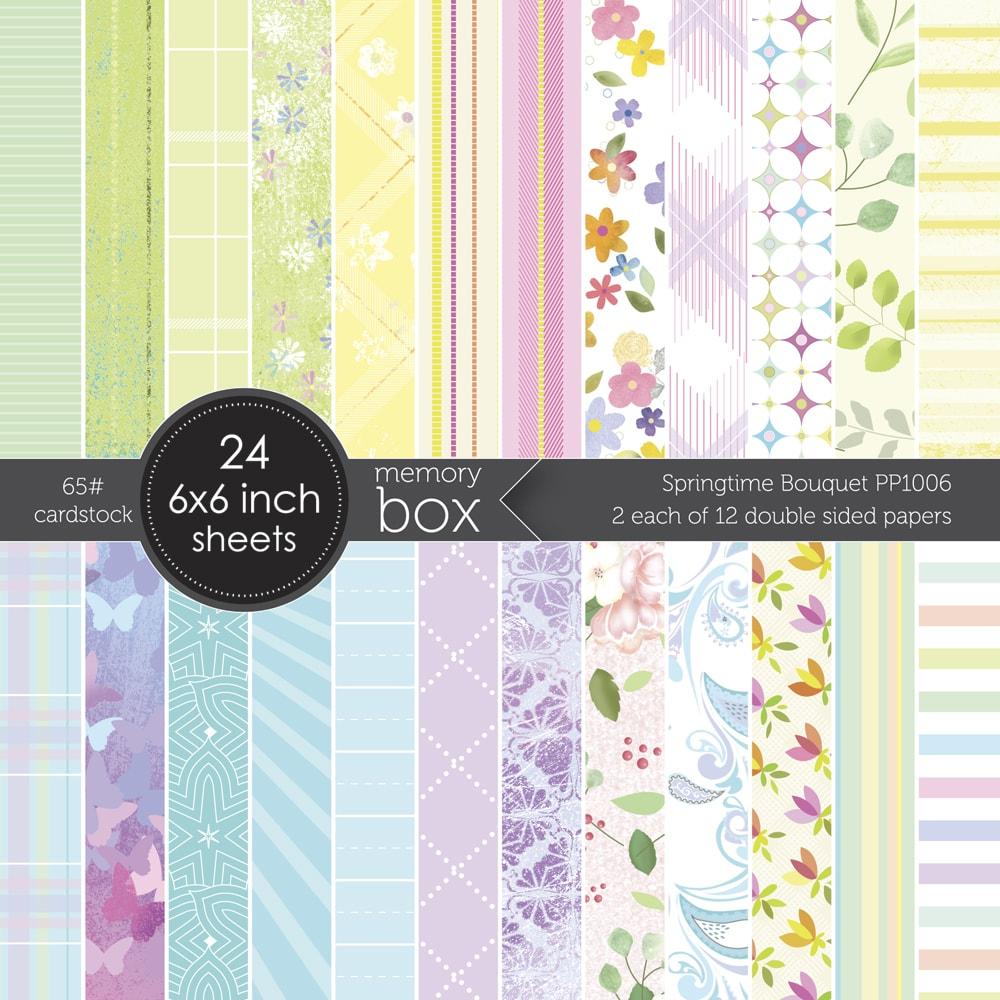 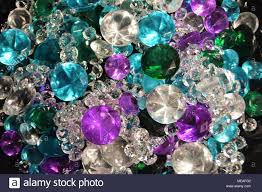 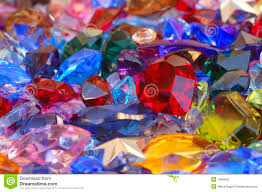 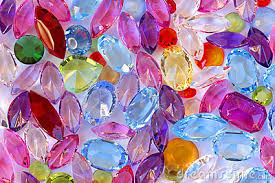 